Kedves Kollegàk !Kicsit màsképp készülödünk a husvéti ünnepekre , mint ahogy edddigi hagyomànyaink  diktàltàk . Komolyan probàra teszi alkalmazkodàsi kapacitàsunkat ez a krizis szituàcio minden területen : szakmai vonalon is . Most ezzel kapcsolatban kereslek benneteket. Szeretnék egy teret  proponàlni,  ahol megbeszélhetjük a jelenlegi helyzetböl adodo uj elvàràsokat , lehetöségeket  és stratégiàkat  a mi szakmai eszközeinkkel – itt természetesen az EMDR-re gondolok. Aprilis 18.-àn 10.00 orakor egy 90 perces  Zoom konferenciàt tarthatunk , amin én összegfoglalnàm az irodalmat és az eddigi tapasztalatokat . Utànna a Ti tapasztalataitok és kérdéseitek kerülnének sorra. A gy&s terapautàk illetve jelölteknek is van néhàny érdekesség. Megköszönöm , ha bejelentkeztek elöre , mondjuk szerda estig és elküldöm a linket . Fontos : a részvétel ingyenes . A munkànkra eddig is szükség volt , ezutàn méginkàbb igy lesz . Tàmogatàssal könnyebb. Kellemes Husvéti ünnepeket Genf, 2020.04.10.                            				     Biro Erzsébet 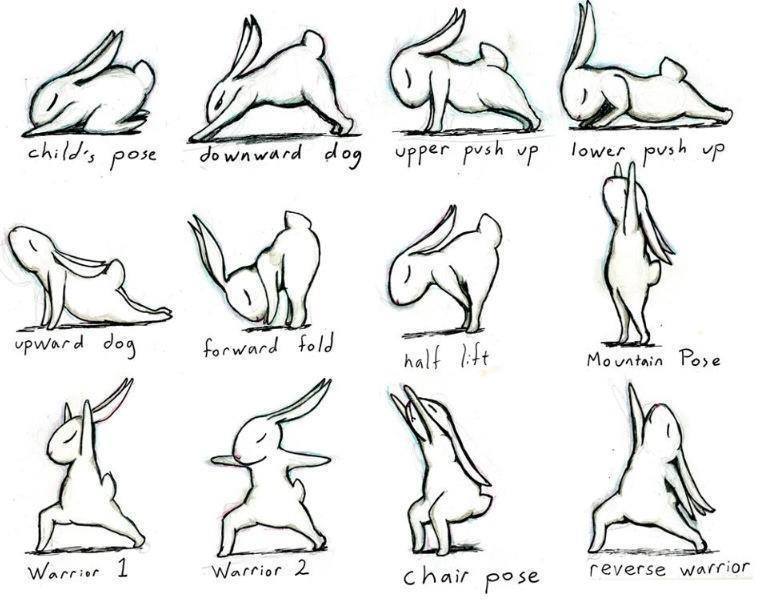 